       Утверждена          
постановлением Правительства
Республики Казахстан    
от  «    »                 2014  года                       №     Форма«29» июня  2016  года(дата размещения реестра требований кредиторов на интернет-ресурсе уполномоченного органа)Дополнитеьный реестр требований кредиторов в процедуре реабилитаций ТОО «Ак Нур -Строй»           БИН-070740008012                                                                            20.03.2023 г.Реабилитационный управляющий     ТОО «Ак-Нур Строй»                                                 О. Б. Аманкулов                     М.П. (при наличии)27.03.2023-ғы № МКД-16-2-12/1647 шығыс хаты27.03.2023-ғы № МКД-16-2-12/1647 кіріс хаты№п/пОчередь,Ф.И.О. (при наличии)/наименование кредитораИндиви дуальный идентифи кационный номер/бизнес-идентификационный номер (ИИН/БИН) кредитораСумма предъявленных требований
(тенге)Документы, подтверждающие обоснованность принятого администратором решения (наименование, дата, номер), дата возникновения задолженностиПримечание1234561.Первая очередь1)Требования граждан, перед которыми должник несет
ответственность за причинение вреда жизни и здоровью, определенные путем капитализации соответствующих повременных платежей…Итого:1234562)Требования по взысканию алиментов…Итого:3)Требования по оплате труда и
выплате компенсаций лицам, работавшим по трудовому договору, из расчета среднемесячной заработной платы, сложившейся у должника за двенадцать календарных месяцев, предшествующих одному году до возбуждения производства по делу о банкротстве…Итого:4)Задолженность по социальным отчислениям в Государственный фонд социального страхования из расчета среднемесячной заработной платы, сложившейся у должника за двенадцать календарных месяцев, предшествующих одному году до возбуждения производства по делу о банкротстве …Итого:5)Задолженность по удержанным из заработной платы
обязательным пенсионным
взносам, обязательным профессиональным пенсионным взносам из расчета среднемесячной заработной платы, сложившейся у должника за двенадцать календарных месяцев, предшествующих одному году до возбуждения производства по делу о банкротстве…Итого:6)Задолженность по удержанному
из заработной платы
подоходному налогу из расчета среднемесячной заработной платы, сложившейся у должника за двенадцать календарных месяцев, предшествующих одному году до возбуждения производства по делу о банкротстве…123456Итого:7)Требования по выплате вознаграждений по авторским договорам, командировочным расходом…Итого:Итого по первой очереди:2.Вторая очередь1)Требования кредиторов по обязательству, обеспеченному залогом имущества банкрота, оформленным в соответствии с законодательством Республики Казахстан. …Итого по второй очереди:3.Третья очередь1)Задолженность по налогам и другим обязательным платежам в бюджетБИН-150740005302Основной долгПения-27 303 615489 055Акт сверки и письмо УГД по Байдыбекскому района.…2)…Итого по третьей очереди:БИН-02114000189727 792 670Акт сверки. и письмо УГД по Байдибекскому района4.Четвертая очередь1)Требования кредиторов по гражданско-правовым и иным обязательствам«ABN Group» ЖШС…Итого:2)Требования залоговых кредиторов по обязательству в части, не обеспеченной залогом…Итого:3)Требования залоговых кредиторов, превышающие размер суммы, вырученной от реализации залога…12346Итого:4)Требования залоговых кредиторов при передаче залогового имущества в размере разницы в случае, если оценочная стоимость залогового имущества меньше, чем требования залогового кредитора, включенные в реестр требований кредиторов в совокупности с суммой, уплаченной залоговым кредитором в счет удовлетворения требований кредиторов первой очереди…Итого по четвертой очереди:5.Пятая очередь1)Убытки, неустойки (штрафы, пени)…Итого:2)Требования кредиторов по оплате труда и выплате компенсаций, трудовые отношения с которыми возникли в течение периода времени, начиная с одного года до возбуждения производства по делу о банкротстве, превышающие размер среднемесячной заработной платы, сложившейся у должника за двенадцать календарных месяцев, предшествующих одному году до возбуждения производства по делу о банкротстве…Итого:3)Суммы увеличений требований кредиторов по оплате труда и выплате компенсаций, образовавшиеся в результате повышения заработной платы работника в период, исчисляемый, начиная с одного года до возбуждения производства по делу о банкротстве…:34…Итого по пятой очереди:Итого по реестру:126.Непризнанные требования ….Итого:БИН-02114000189727 303 615Акт сверки. и письмо УГД по Байдибекскому района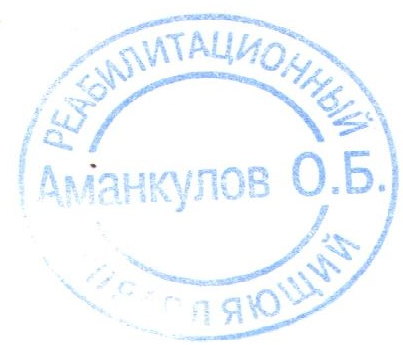 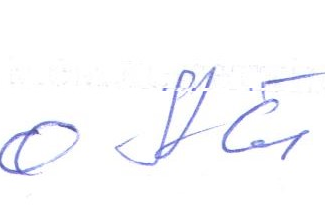 